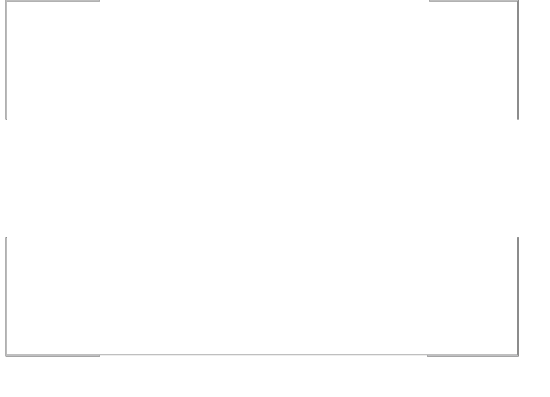 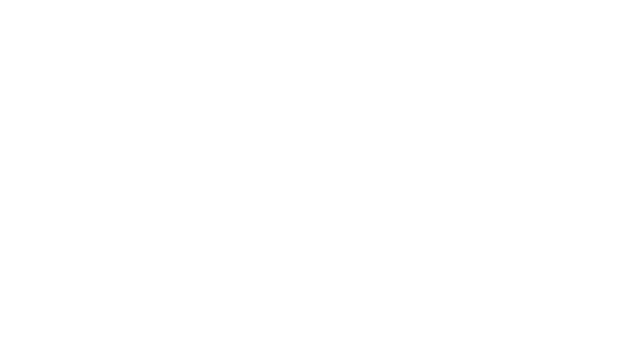 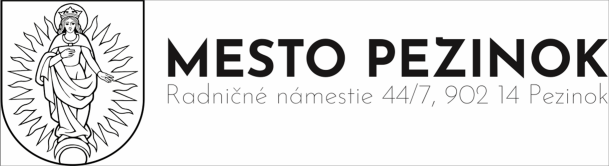 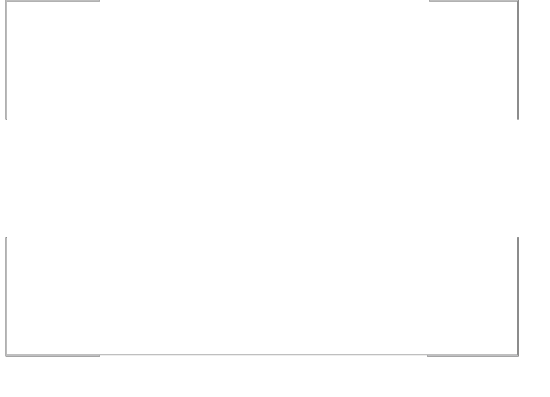 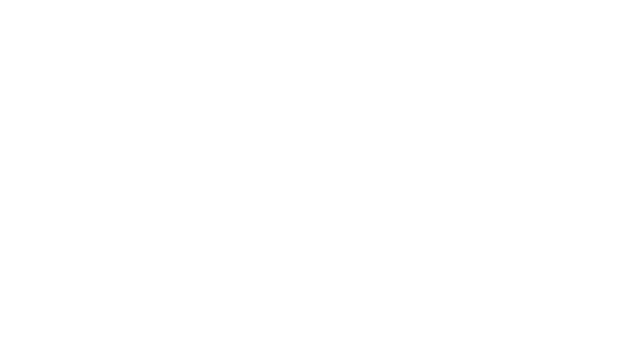 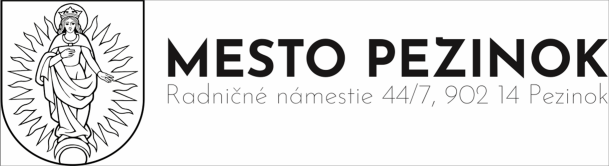 Vec: OHLÁSENIE STAVEBNÝCH ÚPRAV / UDRŽIAVACÍCH PRÁC *podľa § 57 zákona č. 50/1976 Zb. o územnom plánovaní a stavebnom poriadku (stavebný zákon) v znení neskorších predpisov (ďalej len „Stavebný zákon“) a § 6 vyhlášky č. 453/2000 Z. z., ktorou sa vykonávajú niektoré ustanovenia stavebného zákona.a) stavebník (ak je iný ako žiadateľ uvedený vyššie) – meno a priezvisko (názov firmy a IČO):..................................................................................................................................................................... adresa (sídlo): ............................................................................................................................................korešpondenčná adr.: .................................................................................................................................. meno poverenej osoby: ...............................................................................................................................kontakt - tel. č., e-mail: ..............................................................................................................................b) údaje o stavbe, kde sa majú úpravy alebo práce uskutočniť (druh a účel stavby, adresa, parcelné číslo pozemku, kat. územie): ...............................................................................................................................................................................................................................................................................................................................................................................................................................................................................................................c) stavba je / nie je * kultúrnou pamiatkou d) rozsah a účel stavebných úprav a udržiavacích prác....................................................................................................................................................................................................................................................................................................................................................................................................................................................................................................................................................................................................................................................................................e) stavebné úpravy a udržiavacie práce sa budú uskutočňovať svojpomocou / dodávateľsky * ❖ svojpomocne, pod odborným vedením: meno (názov a IČO): .................................................................................................................................. adresa (sídlo): .............................................................................................................................................korešpondenčná adr.: .................................................................................................................................. ❖ dodávateľsky: meno (názov a IČO): .................................................................................................................................. adresa (sídlo): ............................................................................................................................................. (* nehodiace sa prečiarknite)	korešpondenčná adr.: .................................................................................................................................. meno poverenej osoby: ...............................................................................................................................kontakt - tel. č., e-mail: .............................................................................................................................. ❖ resp. dodávateľ bude určený vo výberovom konaníK ohláseniu sa pripojí v zmysle § 57 Stavebného zákona a § 6 vyhlášky č. 453/2000 Z.z, ktorou sa vykonávajú niektoré ustanovenia stavebného zákona: Jednoduchý situačný výkres v dvoch vyhotoveniach, ktorý obsahuje vyznačenie umiestnenia stavby.Doklad preukazujúci vlastnícke alebo „iné právo“ k stavbe, možno ho nahradiť čestným vyhlásením, (definícia pojmu „iné právo“ sa nachádza v § 139 Stavebného zákona). Pokiaľ stavebník nie je výlučným vlastníkom stavby, je potrebné dodržať príslušné ustanovenia Občianskeho zákonníka, zákona č. 182/1993 Z.z. o vlastníctve bytov a nebytových priestorov v znení neskorších predpisov a pod.Jednoduchý technický opis podľa rozsahu stavebných úprav / udržiavacích prác. Pri stavebných úpravách stavebné riešenie stavby, z ktorého musí byť zrejmé, že sa podstatne nemení vzhľad stavby, nezasahuje sa do nosných konštrukcií stavby, nemení sa spôsob užívania stavby, neohrozujú sa záujmy spoločnosti, neovplyvňuje sa stabilita stavby, neovplyvňuje sa požiarna bezpečnosť stavby (spracovať odborne spôsobilou osobou resp. osobou s odborným vzdelaním).Písomná dohoda s vlastníkom stavby, ak úpravu alebo udržiavacie práce bude uskutočňovať nájomca.Ak sa pri uskutočňovaní majú použiť susedné nehnuteľnosti, vyjadrenie vlastníka tejto nehnuteľnosti.Stanovisko orgánu štátnej pamiatkovej starostlivosti, ak ide o stavebnú úpravu alebo udržiavacie práce na stavbe, ktorá je kultúrnou pamiatkou, alebo stavbu ktorá sa nachádza v pamiatkovo chránenom území. Vyhlásenie stavebného dozora, že bude zabezpečovať vedenie uskutočňovania stavebných prác (pri realizácii svojpomocou).Doklad o zaplatení správneho poplatku.Ďalšie prílohy: Splnomocnenie na zastupovanie (ak ohlásenie podáva stavebník prostredníctvom svojho zástupcu). Vyhlásenie oprávneného projektanta - statika, že sa nezasahuje do nosných konštrukcií stavby.Kolaudačné rozhodnutie alebo stavebné povolenie (fotokópia) na stavbu, kde sa majú stavebné úpravy alebo udržiavacie práce uskutočniť.Jednoduchý statický výpočet (zasklenie balkóna, lodžie, výmena podlahových vrstiev za ťažšie, nové priečky, výmena bytového jadra výmena drevenej lodžiovej steny), resp. vyjadrenie statika (vyrezanie dverného otvoru do priečky, odstránenie priečky).Iné (uviesť): ................................................................................................................................................................................................................................................................................................................................................................................................................................................................................................................................................................................................................................................................Poznámka: Rozsah uvedených dokladov môže byť podľa povahy stavby zúžený, ale i rozšírený o ďalšie doklady a údaje potrebné k vydaniu oznámenia. Po preskúmaní predložených dokladov môžu podľa povahy veci vyplynúť požiadavky na doplnenie ďalších údajov a dokladov.Súhlas dotknutej osoby so spracúvaním osobných údajovAko dotknutá osoba v zmysle § 5 písm. n) zákona č. 18/2018 Z. z. o ochrane osobných údajov a o zmene a doplnení niektorých zákonov (ďalej len „zákon č. 18/2018 Z.z.“) poskytujem Mestu Pezinok, so sídlom Radničné námestie č. 7, 902 14 Pezinok, IČO: 00 305 022, ako prevádzkovateľovi súhlas so spracovaním všetkých svojich osobných údajov uvedených v tomto podaní a jeho prílohách vrátane fotokópií osobných dokladov a preukazov, a to za účelom uskutočnenia úradného postupu v zmysle všeobecne záväzných právnych predpisov a /alebo interných predpisov prevádzkovateľa vymedzeného predmetom tohto podania. Zároveň súhlasím, aby tieto osobné údaje boli prevádzkovateľom poskytnuté iným subjektom na území SR, ktoré na základe osobitných právnych predpisov vstupujú do právnych procesov súvisiacich s vybavovaním predmetného podania.V priebehu spracúvania budú osobné údaje zverejnené, sprístupnené a poskytnuté, len ak to ustanovuje všeobecne záväzný právny predpis a/alebo interný predpis prevádzkovateľa a za podmienok v ňom uvedených; oprávnenie zverejnenia sa nevzťahuje na všeobecne použiteľný identifikátor dotknutej osoby podľa osobitného predpisu.Doba platnosti súhlasu sa viaže na dobu trvania preukázateľného účelu spracúvania osobných údajov dotknutej osoby.Zároveň som si vedomý, že poskytnuté osobné údaje budú archivované a likvidované v súlade s platnými právnymi predpismi Slovenskej republiky.Svojím podpisom potvrdzujem, že okrem vyššie uvedených informácií týkajúcich sa poskytnutia osobných údajov, som bol v zmysle § 19 zákona č. 18/2018 Z.z. prevádzkovateľom tiež poučený o:a) skutočnosti, že kontaktné údaje zodpovednej osoby za ochranu osobných údajov u prevádzkovateľa sú zverejnené na webovom sídle prevádzkovateľab) skutočnosti, že ak nejde o poskytnutie osobných údajov na základe a v rozsahu podľa zákona alebo iného všeobecne záväzného právneho predpisu, je poskytnutie dobrovoľné, avšak nevyhnutné pre uskutočnenie úradného postupu prevádzkovateľa za účelom riešenia podaniac) svojich právach dotknutej osoby:- požadovať od prevádzkovateľa prístup k svojim osobným údajom (§21 zákona č. 18/2018 Z.z.)- na opravu osobných údajov (§ 22 zákona č. 18/2018 Z.z.)- na vymazanie osobných údajov a obmedzenie spracovania osobných údajov (§23 a §24 zákona č.18/2018 Z.z.)- na prenosnosť osobných údajov ( § 26 zákona č. 18/2018 Z.z.)- namietať spracúvanie osobných údajov (§ 27 zákona č. 18/2018 Z.z.z)- kedykoľvek svoj súhlas odvolať (§ 14 ods. 3 zákona č. 18/2018 Z.z.), pričom odvolanie súhlasu nemá vplyv na zákonnosť spracúvania vychádzajúceho zo súhlasu pred jeho odvolaním- podať návrh na začatie konania na Úrad na ochranu osobných údajov SR (§100 zákona č.18/2018 Z.z.) Vyhlasujem, že poskytnuté osobné údaje sú pravdivé.v ........................dňa ...................                                        ...........................................................podpis stavebníka (stavebníkov) Upozornenie: V zmysle Stavebného zákona- § 45 – vedenie uskutočňovania stavieb je vybranou činnosťou vo výstavbe, ktorú môžu vykonávať len oprávnené osoby.- § 45 ods. 6 písm. b)  a § 44 ods. 2 - Za vybrané činnosti sa nepovažuje vedenie uskutočňovania jednoduchých stavieb uvedených v § 139b ods. 1 písm. b) a c), drobných stavieb a zmien týchto stavieb. Postačí ak stavebník zabezpečí odborné vedenie ich uskutočňovania osobou, ktorá má vysokoškolské vzdelanie stavebného smeru alebo architektonického smeru alebo odborné stredoškolské vzdelanie stavebného smeru a najmenej tri roky praxe v odbore (ďalej len „kvalifikovaná osoba“), ak sám nespĺňa uvedené požiadavky.- § 55 ods. 2 písm. c) a d) - Ohlásenie stavebnému úradu postačíc) pri stavebných úpravách, ktorými sa podstatne nemení vzhľad stavby, nezasahuje sa do nosných konštrukcií stavby, nemení sa spôsob užívania stavby a neohrozujú sa záujmy spoločnosti;d) pri udržiavacích prácach, ktoré by mohli ovplyvniť stabilitu stavby, požiarnu bezpečnosť stavby, jej vzhľad alebo životné prostredie a pri všetkých udržiavacích prácach na stavbe, ktorá je kultúrnou pamiatkou.- § 57 ods. 2 - Stavebník môže uskutočniť ohlásené stavebné úpravy a udržiavacie práce len na základe písomného oznámenia stavebného úradu, že proti ich uskutočneniu nemá námietky. Stavebnú úpravu a udržiavacie práce je možné začať uskutočňovať až po doručení tohto písomného oznámenia a do dvoch rokov odo dňa jeho doručenia, pokiaľ stavebný úrad neurčí inak. - § 57 ods. 5 - Oznámenie stavebného úradu nenahrádza rozhodnutia, stanoviská, vyjadrenia, súhlasy alebo iné opatrenia dotknutých orgánov požadované podľa osobitných predpisov.- § 105 - Priestupku sa dopustí a pokutou do 331 eur sa potresce ten stavebník (fyzická osoba), ktorý uskutočňuje stavebnú úpravu alebo udržiavacie práce, ktoré treba ohlásiť, bez takéhoto ohlásenia alebo v rozpore s ním. - § 106 - Správneho deliktu sa dopustí a pokutou do 13 277 eur sa potresce ten stavebník (právnická osoba), ktorá uskutočňuje stavebnú úpravu alebo udržiavacie práce, ktoré treba ohlásiť, bez takéhoto ohlásenia alebo v rozpore s ním. - § 139b ods. 16 - Udržiavacími prácami, pri ktorých nie je potrebné ani ohlásenie, sú najmäa)	opravy fasády, opravy a výmena strešnej krytiny alebo povrchu plochých striech, výmena odkvapových žľabov a odtokových zvodov, opravy oplotenia a výmena jeho častí, ak sa tým nemení jeho trasa,b)	opravy a výmena nepodstatných stavebných konštrukcií, najmä vnútorných priečok, omietok, obkladov stien, podláh a dlažby, komínov, okien, dverí a schodišťových zábradlí,c)	údržba a opravy technického, energetického alebo technologického vybavenia stavby, ako aj výmena jeho súčastí, ak sa tým zásadne nemení jeho napojenie na verejné vybavenie územia ani nezhorší vplyv stavby na okolie alebo na životné prostredie, najmä výmena klimatizačného zariadenia, výťahu, vykurovacích kotlov a telies a vnútorných rozvodov,d)	výmena zariaďovacích predmetov, najmä kuchynských liniek, vaní, vstavaných skríň,e)	maliarske a natieračské práce.Ohlásenie stavebnému úradu sa podáva písomne. Pri podávaní ohlásenia je potrebné zaplatiť správny poplatok v zmysle položky 60a e) prílohy zákona   č. 145/1995 Z. z. o správnych poplatkoch v znení neskorších predpisov. Ohlásenie drobnej stavby, stavebných úprav a udržiavacích prác preprávnickú osobu  je 30 eur fyzickú osobu je 10 eur Od poplatku sú oslobodení držitelia preukazu fyzickej osoby s ťažkým zdravotným postihnutím alebo preukazu fyzickej osoby s ťažkým zdravotným postihnutím so sprievodcom.Platbu je možné vykonať na pokladni/podateľni MsÚ Pezinok alebo prevodom na účet. Platba kolkom nie je možná. Prevod je možné vykonať na:číslo účtu: SK02 5600 0000 0066 0200 6001; VS: 7000000000 (ak platí firma, posledných 8 číslic je IČO); správa pre prijímateľa: stavebny urad meno stavebníka. 